МИНОБРНАУКИ РОССИИФедеральное государственное бюджетное образовательное учреждение высшего  образования«Российский государственный университет им. А.Н. Косыгина»(Технологии. Дизайн. Искусство.)РАБОЧАЯ ПРОГРАММА УЧЕБНОЙ ДИСЦИПЛИНЫ____Адаптивные информационные и коммуникационные технологии___Уровень освоения основной профессиональнойобразовательной программы ____ специалитет ___________ Специальность       38.05.01 Экономическая безопасностьСпециализация  Экономико-правовое обеспечение экономической безопасности   Формы обучения                  очнаяНормативный срок           освоения  ОПОП                    ________5 лет_______________  Институт (факультет)   ______экономики и менеджмента___________Кафедра          __автоматизированных систем обработки информации и управления             Начальник учебно-методическогоуправления                                            _________________           Е.Б. Никитаева                                                                                                    подпись                                        Москва,  2018 г.             При разработке рабочей программы учебной дисциплины  в основу положены: ФГОС ВО по специальности   38.05.01 Экономическая безопасность , утвержденный      приказом Министерства образования и науки РФ     16.01.2017г. ,  № 20;Основная профессиональная образовательная программа (далее – ОПОП) по специальности 38.05.01 Экономическая безопасность по специализацииЭкономико-правовое обеспечение экономической безопасности,                                                                   утвержденная Ученым советом университета  «03» июля 2018 г., протокол № 8.Разработчик:Рабочая программа учебной дисциплины  рассмотрена и утверждена на заседании кафедры 	автоматизированных систем обработки информации и управления  	«26» июня 2018 г., протокол № 12.Разработчик(и):Руководитель ОПОП             ______________                       __С.Я. Лебедев____Заведующий кафедрой          ______________                       __В.И.Монахов___Директор института              ______________                        __Т.Ф. Морозова__                                                                                                      ____________20_____г.                                                                   1.  МЕСТО УЧЕБНОЙ ДИСЦИПЛИНЫ В СТРУКТУРЕ ОПОПДисциплина  __ Адаптивные информационные и  коммуникационные технологии ___включена в блок факультативных дисциплин.2. КОМПЕТЕНЦИИ ОБУЧАЮЩЕГОСЯ, ФОРМИРУЕМЫЕ В РАМКАХ  ИЗУЧАЕМОЙ  ДИСЦИПЛИНЫ      Таблица 13. СТРУКТУРА УЧЕБНОЙ ДИСЦИПЛИНЫ3.1 Структура учебной дисциплины для обучающихся очной  формы обученияТаблица 2.14. СОДЕРЖАНИЕ РАЗДЕЛОВ УЧЕБНОЙ ДИСЦИПЛИНЫ Таблица 35.  САМОСТОЯТЕЛЬНАЯ РАБОТА ОБУЧАЮЩИХСЯ                                                                                                                                                                                                                                                                                                                                                         Таблица 46. ОЦЕНОЧНЫЕ СРЕДСТВА ДЛЯ ПРОВЕДЕНИЯ ТЕКУЩЕЙ И ПРОМЕЖУТОЧНОЙ АТТЕСТАЦИИ ПО ДИСЦИПЛИНЕ6.1 Связь  результатов освоения дисциплины с уровнем сформированности заявленных компетенций в рамках изучаемой дисциплиныТаблица 56.2 Оценочные средства для студентов с ограниченными возможностями здоровьяОценочные средства для  лиц с ограниченными возможностями здоровья выбираются с учетом особенностей их психофизического развития, индивидуальных возможностей и состояния здоровья.                                                                                                                                        Таблица 67. ТИПОВЫЕ КОНТРОЛЬНЫЕ ЗАДАНИЯ И ДРУГИЕ МАТЕРИАЛЫ,НЕОБХОДИМЫЕ ДЛЯ ОЦЕНКИ  УРОВНЯ  СФОРМИРОВАННОСТИ ЗАЯВЛЕННЫХ КОМПЕТЕНЦИЙ  В  РАМКАХ  ИЗУЧАЕМОЙ  ДИСЦИПЛИНЫ(МОДУЛЯ), ВКЛЮЧАЯ САМОСТОЯТЕЛЬНУЮ РАБОТУ ОБУЧАЮЩИХСЯ Семестр  № 67.1  Для текущей аттестации: 7.1.1.  Вопросы для подготовки к защите практических работПонятие информационной системы.Автозаполнение ячеек таблицыМастер диаграмм. Типы диаграмм..Что такое Диаграммный лист ? Что такое  встроенная диаграмма ?Информационно-логическая модель данных.Типы отношений в реляционной базе данныхОсновные функции БД.Использование функции ВПР для связывания таблиц БД.В какой части Таблицы_справочника должны находиться коды.7.1.2.  Задания для выполнения  практических работЗадание 1. Разработка информационно-логической модели1.	По ИЗ описать предметную область для разработки БД. 2.	Разработать информационно-логическую структуру данных для предметной области:	- выбрать информационные объекты в предметной области (таблицы), выделив справочную информацию (таблицы-справочники) и оперативную информацию (основная таблица);	Определить  в справочниках и  в основной таблице ключевые поля;	- создать схему данных, указав связи между таблицами.Задание 2.  Фильтр на один столбец Наименование ткани: содержит символ «е» и не равно «Весна»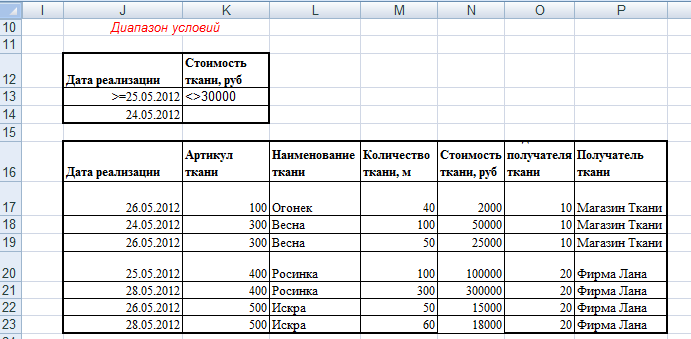 Задание 3.Создать таблицу. Выбрать столбцы для подведения итогов и создать для них соответствующие итоговую таблицу:Использовать соответствующие функции  Мастера  функций(СУММ, СРЗНАЧ,  МАКС, МИН,  СУММЕСЛИ, СЧЕТЕСЛИ).7.1.3.  Вопросы для тестирования1. Документ, созданный в MS Excel, называется: 1. рабочим полем2. столбцом или строкой 3. рабочей книгой 4. рабочей строкой 3. Выберите основные элементы интерфейса программы Microsoft Office Excel 2007: 1. строка заголовка, строка меню, панель инструментов, линейки, полосы прокрутки, строка состояния. 2. строка заголовка, имя файла, номер страницы документа. 3. строка меню, панель инструментов, курсор, имя файла. 4. панель инструментов, строка состояния, курсор.4. На степень доступности информации влияют: 1. доступность к компьютеру. 2. доступность данных и доступность адекватных методов. 3. доступность к медицинской аппаратуре. 4. доступность к программному обеспечению. 4. Выберите правильный алгоритм открытия Microsoft Excel: 1. Мой компьютер→Microsoft Word 2. Пуск→Программы→Стандартные→Microsoft Word 3. Пуск → Все программы→Microsoft Office → Microsoft Excel 4. Пуск→Программы→Стандартные→Microsoft Excel 5. Электронная таблица – это 1. прикладная программа, предназначена для обработки структурированных в виде таблиц данных 2. прикладная программа для обработки кодовых таблиц 3. устройство персонального компьютера, управляющее его ресурсами 4. системная программа, управляющая ресурсами персонального компьютера при обработ-ке таблиц 3   7.2  Для промежуточной аттестации:Перечень вопросов к устному/ письменному зачету:1. Понятие информационных и коммуникационных технологий.2. Альтернативные устройства ввода-вывода информации специального программного обеспечения.3. Брайлевские устройства вывода (дисплеи и принтеры).4. Инструмент «Включить экранную клавиатуру» (Start On-Screen Keyboard). 
5. Инструмент «Настройка высокой контрастности» (Set Up High Contrast).6. Перечислите основные элементы интерфейса программы Microsoft Office Excel 2007.7. Обмен данными между приложениями. Составной документ8. Понятие БД, СУБД, реляционные БД.9. Модели данных. Реляционная модель данных. 10. Типы связей в реляционной базе данных.11. Использование функции ВПР для связывания таблиц БД.12. Фильтрация таблицы. Автофильтр.13. Сортировка данных.14. В чем преимущество расширенного фильтра?15. Создание отчета “Промежуточные итоги”.8. МАТЕРИАЛЬНО-ТЕХНИЧЕСКОЕ ОБЕСПЕЧЕНИЕ ДИСЦИПЛИНЫ                                                                                                                                                           Таблица 7     9. УЧЕБНО-МЕТОДИЧЕСКОЕ И ИНФОРМАЦИОННОЕ ОБЕСПЕЧЕНИЕ УЧЕБНОЙ ДИСЦИПЛИНЫ                                                                                                                                                                                                                                                              Таблица 89.4 Информационное обеспечение учебного процесса9.4.1. Ресурсы электронной библиотекиЭБС Znanium.com» научно-издательского центра «Инфра-М» http://znanium.com/ (учебники и учебные пособия, монографии, сборники научных трудов, научная периодика, профильные журналы, справочники, энциклопедии); Электронные издания «РГУ им. А.Н. Косыгина» на платформе ЭБС «Znanium.com» http://znanium.com/  (электронные ресурсы: монографии, учебные пособия, учебно-методическими материалы, выпущенными в Университете за последние 10 лет); ООО «ИВИС» https://dlib.eastview.com (электронные версии периодических изданий ООО «ИВИС»);Web of Science http://webofknowledge.com/  (обширная международная универсальная реферативная база данных); Scopus https://www.scopus.com  (международная универсальная реферативная база данных, индексирующая более 21 тыс. наименований научно-технических, гуманитарных и медицинских журналов, материалов конференций примерно 5000 международных издательств); «SpringerNature»  http://www.springernature.com/gp/librarians  (международная издательская компания, специализирующаяся на издании академических журналов и книг по естественнонаучным направлениям);Научная электронная библиотека еLIBRARY.RU https://elibrary.ru  (крупнейший российский информационный портал в области науки, технологии, медицины и образования);ООО «Национальная электронная библиотека» (НЭБ) http://нэб.рф/ (объединенные фонды публичных библиотек России федерального, регионального, муниципального уровня, библиотек научных и образовательных учреждений;«НЭИКОН»  http://www.neicon.ru/ ( доступ к современной зарубежной и отечественной научной периодической информации по гуманитарным и естественным наукам в электронной форме);9.4.2 Профессиональные базы данных  и информационно-справочные системы : http://www.scopus.com/ - реферативная база данных Scopus – международная универсальная реферативная база данных;http://elibrary.ru/defaultx.asp -   крупнейший российский информационный портал электронных журналов и баз данных по всем отраслям наук;http://arxiv.org — база данных полнотекстовых электронных публикаций научных статей по физике, математике, информатике;http://www.garant.ru/ - Справочно-правовая система (СПС)  «Гарант», комплексная правовая поддержка пользователей по законодательству Российской Федерации;http://www.ict.edu.ru   -портал«Информационно-коммуникационные технологии в образовании»http://www.erwin.ru - проектирование баз данных и хранилищ данных9.4.3 Лицензионное программное обеспечение  Microsoft Windows XP Russian Academic Edition;Microsoft Office Professional Plus 2007 Russian Academic OPEN No Level 56 копий. Лицензия № 46073919;Kaspersky Endpoint Security для бизнеса – Стандартный Russian Edition 250-499 Node 1 year Educational Renewal License, 353 копии, артикул KL4863RATFQ, Договор бюджетного учреждения с ЗАО «Софт Лайн Трейд» №511/2015 от 15.12.2015г.;Свободно распространяемое программное обеспечениеGoogle Chrome ; Adobe Reader;УТВЕРЖДАЮПроректор по учебно-методической работе _____________________ С.Г.Дембицкий «____» _________________ 2018 г.доцентЛ.А. ФединаКод компетенции Формулировка  компетенций в соответствии с ФГОС ВО ОК-12способностью работать с различными информационными ресурсами и технологиями, применять основные методы, способы и средства получения, хранения, поиска, систематизации, обработки и передачи информации Структура и объем дисциплиныСтруктура и объем дисциплиныОбъем дисциплины по семестрамОбщая трудоемкостьСтруктура и объем дисциплиныСтруктура и объем дисциплины№ сем 6Объем дисциплины в зачетных единицахОбъем дисциплины в зачетных единицах22Объем дисциплины в часахОбъем дисциплины в часах7272Аудиторные  занятия (всего)Аудиторные  занятия (всего)3838в том числе в часах:Лекции  (Л)1919в том числе в часах:Практические занятия (ПЗ)                         1919в том числе в часах:Семинарские занятия (С) --в том числе в часах:Лабораторные работы (ЛР)--в том числе в часах:Индивидуальные занятия (ИЗ)--Самостоятельная работа студента  в семестре , часСамостоятельная работа студента  в семестре , час3434Самостоятельная работа студента  в период промежуточной аттестации , часСамостоятельная работа студента  в период промежуточной аттестации , час--Зачет (зач.)зач.Дифференцированный зачет ( диф.зач.) - Экзамен (экз.)-Наименование раздела учебной дисциплины (модуля)ЛекцииЛекцииНаименование практических (семинарских) занятийНаименование практических (семинарских) занятийНаименование лабораторных работНаименование лабораторных работИтого по учебному плану Форма текущего и промежуточного контроля успеваемости(оценочные  средства)Наименование раздела учебной дисциплины (модуля)Тематика лекцииТрудоемкость, часТематика практического занятияТрудоемкость, часТематика лабораторной работыТрудоемкость, часИтого по учебному плану Форма текущего и промежуточного контроля успеваемости(оценочные  средства)Семестр № 6Семестр № 6Семестр № 6Семестр № 6Семестр № 6Семестр № 6Семестр № 6Семестр № 6Текущий контроль успеваемости:реферат (Реф)защита практических работ (ЗПР)тестирование письменное (ТСп)внеаудиторное чтение (ВЧ), задания для самостоятельной работы (СР)Промежуточная аттестация:Зачет (Зач)Технология работы с информацией.Табличный процессор Ms Excel. Использование финансовых функций	 в задачах экономического и финансового анализа1. Понятие информации. Технология работы с информацией.2. Объектная модель Ms Excel. Создание и работа с таблицами. Подведение итогов в таблицах Ms Excel3. Мастер диаграмм. Инструментальные средства для анализа данных. Связь таблиц и диаграмм.61.Поисковые системы. Поиск информации и преобразование ее в формат, наиболее подходящий для восприятия, с учетом ограничения здоровья 2. Обработка табличных данных при решении экономических задач.3. Элементы графического анализа экономических данных. Построение и настройка диаграмм612Текущий контроль успеваемости:реферат (Реф)защита практических работ (ЗПР)тестирование письменное (ТСп)внеаудиторное чтение (ВЧ), задания для самостоятельной работы (СР)Промежуточная аттестация:Зачет (Зач)Понятие информационной системы. Модели данных. Системы управления базами данных.4. Определение и классификация информационных систем.5. Определение МД. Типы МД.6. Архитектура, классификация СУБД. Основные принципы создания СУБД.64.Реляционные базы данных в Ms Excel68Текущий контроль успеваемости:реферат (Реф)защита практических работ (ЗПР)тестирование письменное (ТСп)внеаудиторное чтение (ВЧ), задания для самостоятельной работы (СР)Промежуточная аттестация:Зачет (Зач)Базы данных в Ms Excel7. Обработка таблиц в Ms Excel как базы данных8. Фильтрация данных. Автофильтр. Расширенный фильтр9. Сортировка данных. Итоги.75. Создание трехтабличной БД в MS Excel714Текущий контроль успеваемости:реферат (Реф)защита практических работ (ЗПР)тестирование письменное (ТСп)внеаудиторное чтение (ВЧ), задания для самостоятельной работы (СР)Промежуточная аттестация:Зачет (Зач)Всего:19  Всего:19 Всего:38Текущий контроль успеваемости:реферат (Реф)защита практических работ (ЗПР)тестирование письменное (ТСп)внеаудиторное чтение (ВЧ), задания для самостоятельной работы (СР)Промежуточная аттестация:Зачет (Зач)Общая трудоемкость в часахОбщая трудоемкость в часахОбщая трудоемкость в часахОбщая трудоемкость в часахОбщая трудоемкость в часахОбщая трудоемкость в часахОбщая трудоемкость в часах38Текущий контроль успеваемости:реферат (Реф)защита практических работ (ЗПР)тестирование письменное (ТСп)внеаудиторное чтение (ВЧ), задания для самостоятельной работы (СР)Промежуточная аттестация:Зачет (Зач)№ п/пНаименование раздела учебной дисциплины (модуля)Содержание самостоятельной работыТрудоемкость в часах1345Семестр № 6Семестр № 6Семестр № 6Семестр № 61Технология работы с информацией.Табличный процессор Ms Excel. Использование финансовых функций	 в задачах экономического и финансового анализа.Работа с литературой и конспектом лекций. Подготовка к защите практических работ №1-382Понятие информационной системы. Модели данных. Системы управления базами данных.Работа с литературой и конспектом лекций. Подготовка к защите практических работ №4Подготовка к тестированию103Базы данных в Ms ExcelРабота с литературой и конспектом лекций. Подготовка к защите практических работ №5Подготовка реферата104Разделы № 1-3Подготовка к ПрАт (зачет)6                                                                      Всего  часов в семестре по учебному плану                                                                      Всего  часов в семестре по учебному плану                                                                      Всего  часов в семестре по учебному плану34                                                            Общий объем самостоятельной работы обучающегося                                                            Общий объем самостоятельной работы обучающегося                                                            Общий объем самостоятельной работы обучающегося34КодкомпетенцииУровни сформированности заявленных компетенций  в рамках  изучаемой дисциплиныШкалыоцениваниякомпетенцийОК-12Пороговый Знает  формы представления информации в ПК. Понятие информационный ресурс.Умеет  использовать носители информации и технические средства для хранения данныхВладеет навыками резервного копирования и архивирования данных оценка 3ОК-12Повышенный Знает структурную схему ПК, классификацию запоминающих устройствУмеет использовать информационные ресурсы компьютерной сетиВладеет  методами поиска и обмена информацией в локальных и глобальных компьютерных сетях оценка 4ОК-12Высокий Знает методы описания предметной областиУмеет  выбрать модель предметной области, формулировать конкретные цели обработки данныхВладеет разнообразными методами систематизации, обработки  и передачи информации при решении профессиональных задач, средствами коммуникаций для межличностного общенияоценка 5Результирующая оценкаРезультирующая оценкаКатегории студентовВиды оценочных средствФорма контроляШкала оцениванияС нарушением слухаТесты, рефераты, контрольные вопросыПреимущественно письменная проверкаВ соответ-ствии со   шкалой оценивания, указанной в Таблице 5С нарушением зренияКонтрольные вопросыПреимущественно устная проверка (индивидуально)В соответ-ствии со   шкалой оценивания, указанной в Таблице 5С нарушением опорно- двигательного аппаратаРешение тестов, контрольные вопросы дистанционно.Письменная проверка, организация контроля с использование информационно-коммуникационных технологий.В соответ-ствии со   шкалой оценивания, указанной в Таблице 5Учет  выполнения заказовУчет  выполнения заказовУчет  выполнения заказовУчет  выполнения заказовУчет  выполнения заказовУчет  выполнения заказовУчет  выполнения заказовУчет  выполнения заказовУчет  выполнения заказовУчет  выполнения заказовУчет  выполнения заказовN заказаКлиентКлиентКод исполнителяКод исполнителяТелефон исполнителяИсполнитель Исполнитель СтоимостьДата оформления Дата исполнВыполнениеСПР1СПР1Код исполнителя  Код исполнителя  Исполнитель Исполнитель Телефон исполнителяТелефон исполнителяТелефон исполнителяСПР2N заказаСтоимость Дата оформления Код исполнителя  КлиентПолучательНазваниеЦенаКол-воСтоимостьисх.данныеисх.данныеисх.данныеисх.данныеформула 1СуммаСреднееМаксимумМинимумСумма по условиюКоличество по условию№ п/пНаименование  учебных аудиторий (лабораторий) и помещений для самостоятельной работыОснащенность учебных аудиторий  и помещений для самостоятельной работы1Аудитория №1123-1125: - компьютерный класс для проведения занятий лекционного и семинарского типа, групповых и индивидуальных консультаций, текущего контроля и промежуточной аттестации (119071, г. Москва, ул. Малая Калужская, д.1)Комплект учебной мебели, доска меловая, 19 персональных компьютеров с подключением к сети «Интернет» и обеспечением доступа к электронным библиотекам и в электронную информационно-образовательную среду организации.2Аудитория №1226 (1): - компьютерный класс для проведения занятий лекционного и семинарского типа, групповых и индивидуальных консультаций, текущего контроля и промежуточной аттестации;- помещение для самостоятельной работы, в том числе, научно- исследовательской, подготовки курсовых и выпускных квалификационных работ (в свободное от учебных занятий и профилактических работ время)(119071, г. Москва, ул. Малая Калужская, д.1, стр.2)Комплект учебной мебели, доска маркерная,  технические  средства  обучения, служащие для представления учебной информации: 29 персональных компьютеров с подключением к сети «Интернет» и обеспечением доступа к электронным библиотекам и в электронную информационно-образовательную среду организации.3Помещения для самостоятельной работы: ауд. №1154, 1155, 1156(119071, г. Москва, ул. Малая Калужская, д.1, стр.3)Комплект учебной мебели,компьютеры – 13 шт, подключенные к сети Интернет (с доступом к электронной библиотечной системе Университета).№ п/п№ п/пАвтор(ы)Наименование изданияВид издания (учебник, УП, МП и др.)ИздательствоИздательствоГод изданияАдрес сайта ЭБС или электронного ресурса                          (заполняется  для изданий в электронном виде)Адрес сайта ЭБС или электронного ресурса                          (заполняется  для изданий в электронном виде)Количество экземпляров в библиотеке Университета 112345567789.1 Основная литература, в том числе электронные издания9.1 Основная литература, в том числе электронные издания9.1 Основная литература, в том числе электронные издания9.1 Основная литература, в том числе электронные издания9.1 Основная литература, в том числе электронные издания9.1 Основная литература, в том числе электронные издания9.1 Основная литература, в том числе электронные издания9.1 Основная литература, в том числе электронные издания11Каймин В. А.ИнформатикаУчебникМ.: НИЦ ИНФРА-ММ.: НИЦ ИНФРА-М2015http://znanium.com/catalog/product/504525http://znanium.com/catalog/product/504525-22Платонов Ю.М.ИнформатикаУчебное пособиеМ.: Альтаир-МГАВТМ.: Альтаир-МГАВТ2014http://znanium.com/bookread2.php?book=476276http://znanium.com/bookread2.php?book=476276-33Яшин В.Н.Информатика: программные средства персонального компьютера Учебное пособиеМ., Инфра-ММ., Инфра-М2018http://znanium.com/bookread2.php?book=937489http://znanium.com/bookread2.php?book=937489-9.2 Дополнительная литература, в том числе электронные издания 9.2 Дополнительная литература, в том числе электронные издания 9.2 Дополнительная литература, в том числе электронные издания 9.2 Дополнительная литература, в том числе электронные издания 9.2 Дополнительная литература, в том числе электронные издания 9.2 Дополнительная литература, в том числе электронные издания 9.2 Дополнительная литература, в том числе электронные издания 9.2 Дополнительная литература, в том числе электронные издания 1Одинцова Б.Е., Романова А.Н.Одинцова Б.Е., Романова А.Н.ИнформатикаУчебное пособиеУчебное пособиеМ.: НИЦ ИНФРА-М2014http://znanium.com/bookread2.php?book=263735http://znanium.com/bookread2.php?book=263735-22Папкова О.В.Деловые коммуникацииУчебникУчебникМ.: Вузовский учебник: НИЦ ИНФРА-М2014http://znanium.com/catalog/product/397223http://znanium.com/catalog/product/397223-33Безручко В.Т.ИнформатикаУчебное пособиеУчебное пособиеМ.: ИД ФОРУМ: ИНФРА-М2018http://znanium.com/bookread2.php?book=944064http://znanium.com/bookread2.php?book=944064-44Кузьмич И.В., Степанова О.П.,Федина Л. А.Методические указания к выполнению лабораторных работ по дисциплине средства обработки экономической информации. Работа в среде Microsoft Exel 2007Методические  указанияМетодические  указанияМ. : МГУДТ2013http://znanium.com/bookread2.php?book=459290http://znanium.com/bookread2.php?book=459290-9.3 Методические материалы  (указания, рекомендации  по освоению дисциплины   (модуля)  авторов РГУ им. А. Н. Косыгина)9.3 Методические материалы  (указания, рекомендации  по освоению дисциплины   (модуля)  авторов РГУ им. А. Н. Косыгина)9.3 Методические материалы  (указания, рекомендации  по освоению дисциплины   (модуля)  авторов РГУ им. А. Н. Косыгина)9.3 Методические материалы  (указания, рекомендации  по освоению дисциплины   (модуля)  авторов РГУ им. А. Н. Косыгина)9.3 Методические материалы  (указания, рекомендации  по освоению дисциплины   (модуля)  авторов РГУ им. А. Н. Косыгина)9.3 Методические материалы  (указания, рекомендации  по освоению дисциплины   (модуля)  авторов РГУ им. А. Н. Косыгина)9.3 Методические материалы  (указания, рекомендации  по освоению дисциплины   (модуля)  авторов РГУ им. А. Н. Косыгина)9.3 Методические материалы  (указания, рекомендации  по освоению дисциплины   (модуля)  авторов РГУ им. А. Н. Косыгина)9.3 Методические материалы  (указания, рекомендации  по освоению дисциплины   (модуля)  авторов РГУ им. А. Н. Косыгина)9.3 Методические материалы  (указания, рекомендации  по освоению дисциплины   (модуля)  авторов РГУ им. А. Н. Косыгина)9.3 Методические материалы  (указания, рекомендации  по освоению дисциплины   (модуля)  авторов РГУ им. А. Н. Косыгина)11Кузьмич И.В., Степанова О.П.,Стрельников Б.А.Информационные технологии. Работа в среде Office 2007Методические указанияМетодические указанияМ., РИО МГУДТ2015http://znanium.com/bookread2.php?book=791817--22Кузьмич И.В., Степанова О.П.,Федина Л.А.Информационные технологии в экономике. Лабораторный практикум, ч.1[электронное издание]Учебное пособиеУчебное пособиеФГУП НТЦ «Информрегистр»http://catalog.inforeg.ru/Inet/GetEzineByID/3105642016--33Кузьмич И.В., Степанова О.П.,Стрельников Б.А.Информационные технологии в экономике. Лабораторный практикум, ч.2[электронное издание]Учебное пособиеУчебное пособиеФГУП НТЦ «Информрегистр»http://catalog.inforeg.ru/Inet/GetEzineByID/3152232017--